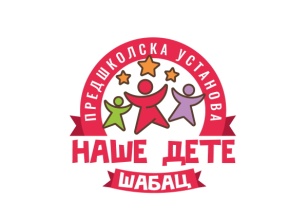 ПУ „НАШЕ ДЕТЕ“ ШабацГосподар Јевремова 23 | 15000 ШабацТел: +381 (15) 304-750, (15) 304-751              E-mail: info@nasedete.org                          Web: www.nasedete.rsДеловодни број: 362/02Датум: 21.02.2019.КОНКУРСНА ДОКУМЕНТАЦИЈАЈАВНА НАБАВКА ДОБАРАМИНИБУСБрој 02/2019ЈАВНА НАБАКА МАЛЕ ВРЕДНОСТИКонкурсна документција садржи 37 странаШабац, фебруар  2019. годинеНа основу чл. 39. и 61. Закона о јавним набавкама („Сл. гласник РС” бр. 124/2012,14/2015 и 68/2015 у даљем тексту: Закон), чл. 6. Правилника о обавезним елементима конкурсне документације у поступцима јавних набавки и начину доказивања испуњености услова („Сл. гласник РС” бр. 29/2013 и 104/2013), Одлуке о покретању поступка јавне набавке број  358/02 и Решења о образовању комисије за јавну набавку број 359/02, припремљена јеКОНКУРСНА ДОКУМЕНТАЦИЈАУ поступку јавне набавке мале вредности за јавну набавку добара – МИНИБУСЈН бр.02/2019 Конкурсна документација садржи:1. ОПШТИ ПОДАЦИ О ЈАВНОЈ НАБАВЦИ1. Подаци о наручиоцуНаручилац: Предшколска установа „Наше дете“ Шабац Адреса: Ул. Господар Јевремова бр. 23, 15000 ШабацИнтернет страница: www.nasedete.rs2. Врста поступка јавне набавкеПредметна јавна набавка се спроводи у поступку јавне набавке мале вредности, у складу са Законом о јавним набавкама и одговарајућим подзаконским актима донетим на основу Закона.3. Предмет јавне набавкеПредмет јавне набавке бр. 02/2019 су добра  – минибус (1 комад)4. Циљ поступкаПоступак јавне набавке се спроводи ради закључења уговора о јавној набавци.Рок трајања уговора – до 31.12.2019. године.5. Рок за доношење одлуке о додели уговораОдлука о додели уговора биће донета у року од 10 дана од дана отварања понуда6 Напомена уколико је у питању резервисана јавна набавка   - не спроводи се резервисана јавна набавка7 Напомена уколико се спроводи електронска лицитација   - не спроводи се електронска лицитација8 Контакт (лице или служба) Лице (или служба) за контакт: Ивановић Биљана Е - mail адреса (или број факса): pravna.sluzba@nasedete.org (015/304-745)2.  ПОДАЦИ О ПРЕДМЕТУ ЈАВНЕ НАБАВКЕ1. предмет јавне набавке бр. 02/2019 су добра – минибус (1 комад)2. јавна набавка се спроводи у поступку јавне набавке мале вредности.3. предметна јавна набавка је на период до 31.12.2019. године.4. предмет јавне набавке није обликован по партијама 5. врста оквирног споразума    нема оквирног споразума3.  ВРСТА, ТЕХНИЧКЕ КАРАКТЕРИСТИКЕ, КВАЛИТЕТ, КОЛИЧИНА И ОПИС ДОБАРА, РАДОВА ИЛИ УСЛУГА, НАЧИН СПРОВОЂЕЊА КОНТРОЛЕ И ОБЕЗБЕЂИВАЊА ГАРАНЦИЈЕ КВАЛИТЕТА, РОК ИЗВРШЕЊА ИЛИ ИСПОРУКЕ ДОБАРА, ЕВЕНТУАЛНЕ ДОДАТНЕ УСЛУГЕ И СЛ.Понуђено возило мора бити у складу са важећим законским прописима, у потпуности одговарати свим захтевима Наручиоца, прецизираним техничким карактеристикама и техничком документацијом.Понуђено возило не може имати мање опреме од најнижег пакета опреме у стандардној понуди произвођача али може имати и више опреме од захтеване, с тим што је понуђач у обавези да у понуди достави и спецификацију те опреме са називом пакета опреме.Понуђач у понуду доставља и списак овлашћених сервиса за сервис у гарантном року оверен од стране произвођача или генералног увозника.Приликом испоруке возила понуђач је у обавези да достави:Документацију неопходну за регистрацију возила, са извршеним техничким прегледом, Упутство за употребу и одржавање возила и опреме на српском језику;Уверење о испитивању возила (атест).Гарантни рок - за возило (исправан рад мотора, мењач и остале склопове) без обзира на пређену километражу  је минимум 2 године, - на каросерију минимум 10 година, - на боју минимум 2 године.Сервисни интервал: минимум 20.000 км или 1 годинаБесплатан редован сервис: миниму 4 путаБесплатна помоћ на путу било где у Европи 24 часа/365 дана: минимум 2 године.У току гарантног рока понђач је у обавези да отклони сваку неисправност на возилу која потпада под услове гаранције, при чему рок отклањања неисправности не може бити дужи од 45  календарских дана од дана пријаве квара.Уколико понуђач понуди краћи гарантни рок, понуда ће бити одбијена као неприхватљива.Сервисирање возила у гарантном року врши се по фабричкој спецификацији и обавеза је понуђача.Прилоком преузимања возила за које се установи да је у свему у складу са Понудом и Уговором и за које је достављен комплетан гарантни лист и пратећа документација сачињава се Записник о квалитативном и квантитативном пријему возила, који потписују овлашћени представнци Купца и Добављача.4.  УСЛОВИ ЗА УЧЕШЋЕ У ПОСТУПКУ ЈАВНЕ НАБАВКЕ ИЗ ЧЛ. 75. И 76. ЗАКОНА И УПУТСТВО КАКО СЕ ДОКАЗУЈЕ ИСПУЊЕНОСТ ТИХ УСЛОВАУСЛОВИ ЗА УЧЕШЋЕ У ПОСТУПКУ ЈАВНЕ НАБАВКЕ ИЗ ЧЛ. 75. И 76. ЗАКОНАПраво на учешће у поступку предметне јавне набавке има понуђач који испуњава обавезне услове за учешће у поступку јавне набавке дефинисане чл. 75. Закона, и то:Да је регистрован код надлежног органа, односно уписан у одговарајући регистар (чл. 75. ст. 1. тач. 1) Закона);Да он и његов законски заступник није осуђиван за неко од кривичних дела као члан организоване криминалне групе, да није осуђиван за кривична дела против привреде, кривична дела против животне средине, кривично дело примања или давања мита, кривично дело преваре (чл. 75. ст. 1. тач. 2) Закона);Да је измирио доспеле порезе, доприносе и друге јавне дажбине у складу са прописима Републике Србије или стране државе када има седиште на њеној територији (чл. 75. ст. 1. тач. 4) Закона);Понуђач је дужан да при састављању понуде изричито наведе да је поштовао обавезе које произлазе из важећих прописа о заштити на раду, запошљавању и условима рада, заштити животне средине, као и да гарантује да је ималац права интелектуалне својине (чл. 75. ст. 2. Закона).Понуђач који учествује у поступку предметне јавне набавке, мора испунити додатне услове за учешће у поступку јавне набавке,  дефинисане чл. 76. Закона, и то:       1. Финансијски капацитет:  - да рачун понуђача није био у блокади ни један дан у периоду од     6 (шест)  месеци који претходе дану објављивања Позива за подношење понуда на Порталу јавних набавки;2.  Кадровски капацитет:– Да има запослена или ангажована лица ( по уговору о делу или уговору о приврменим и повременим пословима) и то :Минимум 5 извршиоца на пословима аутомеханичара или аутоелектричара;Уколико понуђач подноси понуду са подизвођачем, у складу са чланом 80. Закона, подизвођач мора да испуњава обавезне услове из члана 75. став 1. тач. 1) до 4) Закона и услов из члана 75. став 1. тачка 5) Закона, за део набавке који ће понуђач извршити преко подизвођача.Уколико понуду подноси група понуђача, сваки понуђач из групе понуђача, мора да испуни обавезне услове из члана 75. став 1. тач. 1) до 4) Закона, а додатне услове испуњавају заједно. Услов из члана 75. став 1. тач. 5) Закона, дужан је да испуни понуђач из групе понуђача којем је поверено извршење дела набавке за који је неопходна испуњеност тог услова.   УПУТСТВО КАКО СЕ ДОКАЗУЈЕ ИСПУЊЕНОСТ УСЛОВАИспуњеност обавезних услова за учешће у поступку предметне јавне набавке, у складу са чл. 77. став 4. Закона, понуђач доказује достављањем Изјаве (Образац изјаве понуђача, дат је у поглављу 4.3), којом под пуном материјалном и кривичном одговорношћу потврђује да испуњава услове за учешће у поступку јавне набавке из чл. 75. Закона, дефинисане овом конкурсном документацијом. Изјава мора да буде потписана од стране овлашћеног лица понуђача и оверена печатом. Уколико Изјаву потписује лице које није уписано у регистар као лице овлашћено за заступање, потребно је уз понуду доставити овлашћење за потписивање.Уколико понуду подноси група понуђача, Изјава мора бити потписана од стране овлашћеног лица сваког понуђача из групе понуђача и оверена печатом. Уколико понуђач подноси понуду са подизвођачем, понуђач је дужан да достави Изјаву подизвођача (Образац изјаве подизвођача, дат је у поглављу 4.4) потписану од стране овлашћеног лица подизвођача и оверену печатом. Испуњеност додатних услова за учешће у поступку предметне јавне набавке, понуђач доказује достављањем следећих доказа:Финансијски капацитет- услови наведени под 1Потврду НБС да понуђач у периоду од 6 месеци који претходе месецу објављивања позива за подношење понуда на Порталу јавних набавки, није био неликвидан, односно није био у блокади на пословном рачуну.Кадровски капацитет – услови наведени под 2Изјаву о располагању кадровским капацитетом на обрасцу из конкурсне документације – Прилог 1 конкурсне документације попуњен, печатиран и потписан од стране одговорног лица понуђачаНаручилац може пре доношења одлуке о додели уговора да тражи од понуђача, чија је понуда оцењена као најповољнија, да достави на увид оригинал или оверену копију свих или појединих доказа о испуњености услова.Ако понуђач у остављеном примереном року, који не може бити краћи од 5 дана, не достави на увид оригинал или оверену копију тражених доказа, наручилац ће његову понуду одбити као неприхватљиву.Уколико наручилац буде захтевао достављање доказа о испуњености обавезних и додатних услова за учешће у поступку предметне јавне набавке (свих или појединих доказа о испуњености услова), понуђач ће бити дужан да достави:ОБАВЕЗНИ УСЛОВИЧл. 75. ст. 1. тач. 1) ЗЈН, услов под редним бројем 1. наведен у табеларном приказу обавезних услова – Доказ: Правна лица: Извод из регистра Агенције за привредне регистре, односно извод из регистра надлежног привредног суда; Предузетници: Извод из регистра Агенције за привредне регистре,, односно извод из одговарајућег регистра.Чл. 75. ст. 1. тач. 2) ЗЈН, услов под редним бројем 2. наведен у табеларном приказу обавезних услова – Доказ:Правна лица: 1) Извод из казнене евиденције, односно уверењe основног суда на чијем подручју се налази седиште домаћег правног лица, односно седиште представништва или огранка страног правног лица, којим се потврђује да правно лице није осуђивано за кривична дела против привреде, кривична дела против животне средине, кривично дело примања или давања мита, кривично дело преваре.Напомена: Уколико уверење Основног суда не обухвата податке из казнене евиденције за кривична дела која су у надлежности редовног кривичног одељења Вишег суда, потребно је поред уверења Основног суда доставити И УВЕРЕЊЕ ВИШЕГ СУДА на чијем подручју је седиште домаћег правног лица, односно седиште представништва или огранка страног правног лица, којом се потврђује да правно лице није осуђивано за кривична дела против привреде и кривично дело примања мита; 2) Извод из казнене евиденције Посебног одељења за организовани криминал Вишег суда у Београду, којим се потврђује да правно лице није осуђивано за неко од кривичних дела организованог криминала; 3) Извод из казнене евиденције, односно уверење надлежне полицијске управе МУП-а, којим се потврђује да законски заступник понуђача није осуђиван за кривична дела против привреде, кривична дела против животне средине, кривично дело примања или давања мита, кривично дело преваре и неко од кривичних дела организованог криминала (захтев се може поднети према месту рођења или према месту пребивалишта законског заступника). Уколико понуђач има више зсконских заступника дужан је да достави доказ за сваког од њих. Предузетници и физичка лица: Извод из казнене евиденције, односно уверење надлежне полицијске управе МУП-а, којим се потврђује да није осуђиван за неко од кривичних дела као члан организоване криминалне групе, да није осуђиван за кривична дела против привреде, кривична дела против животне средине, кривично дело примања или давања мита, кривично дело преваре (захтев се може поднети према месту рођења или према месту пребивалишта).Докази не могу бити старији од два месеца пре отварања понуда.Чл. 75. ст. 1. тач. 4) ЗЈН, услов под редним бројем 3. наведен у табеларном приказу обавезних услова  - Доказ: Уверење Пореске управе Министарства финансија да је измирио доспеле порезе и доприносе и уверење надлежне управе локалне самоуправе да је измирио обавезе по основу изворних локалних јавних прихода или потврду надлежног органа да се понуђач налази у поступку приватизације. Докази не могу бити старији од два месеца пре отварања понуда.ДОДАТНИ УСЛОВИФинансијски капацитет:Доказ:     Потврду НБС да понуђач у периоду од 6 месеци који претходе месецу објављивања позива за подношење понуда на Порталу јавних набавки, није био неликвидан, односно није био у блокади на пословном рачуну.Кадровски капацитет:Доказ:Изјаву о располагању кадровским капацитетом на обрасцу из конкурсне документације – Прилог 1 конк.документације попуњен, печатиран и потписан од стране одговорног лица понуђачаПонуђач није дужан да доставља на увид доказе који су јавно доступни на интернет страницама надлежних органа.Наручилац неће одбити понуду као неприхватљиву, уколико не садржи доказ одређен конкурсном документацијом, ако понуђач наведе у понуди интернет страницу на којој су подаци који су тражени у одвиру услова јавно доступниПонуђач је дужан да без одлагања писмено обавести наручиоца о било којој промени у вези са испуњеношћу услова из поступка јавне набавке, која наступи до доношења одлуке, односно закључења уговора, односно током важења уговора о јавној набавци и да је документује на прописани начин.Ако се у држави у којој понуђач има седиште не издају тражени докази, понуђач може, уместо доказа, приложити своју писану изјаву, дату под кривичном и материјалном одговорношћу оверену пред судским или управним органом, јавним бележником или другим надлежним органом те државе, а наручилац је дужан да провери да ли су испуњени услови за примену тог средства. КРИТЕРИЈУМ ЗА ИЗБОР НАЈПОВОЉНИЈЕ ПОНУДЕКритеријум за доделу уговора: Избор најповољније понуде наручилац ће извршити применом критеријума ,,најнижа понуђена цена“. Приликом оцене понуда као релевантна узимаће се укупна понуђена цена без ПДВ-а.Елементи критеријума, односно начин на основу којих ће наручилац извршити доделу уговора у ситуацији када постоје две или више понуда са истом понуђеном ценом Уколико две или више понуда имају исту најнижу понуђену цену, као најповољнија биће изабрана понуда оног понуђача који је понудио дужи гарантни рок. У случају истог понуђеног гарантног рока, као најповољнија биће изабрана понуда оног понуђача који је понудио краћи рок испоруке. Уколико ни након примене горе наведеног резервног елемента критеријума није могуће донети одлуку о додели уговора, наручилац ће уговор доделити понуђачу који буде извучен путем жреба. Наручилац ће писмено обавестити све понуђаче који су поднели понуде о датуму када ће се одржати извлачење путем жреба. Жребом ће бити обухваћене само оне понуде које имају једнаку најнижу понуђену цену исти гарантни рок и исти рок испоруке. Извлачење путем жреба наручилац ће извршити јавно, у присуству понуђача, и то тако што ће називе понуђача исписати на одвојеним папирима, који су исте величине и боје, те ће све те папире ставити у провидну кутију одакле ће извући само један папир. Понуђачу чији назив буде на извученом папиру ће бити додељен уговор. Понуђачима који не присуствују овом поступку, наручилац ће доставити записник извлачења путем жреба.6.  ОБРАСЦИ КОЈИ ЧИНЕ САСТАВНИ ДЕО ПОНУДЕСаставни део понуде чинеследећи обрасци:Образац понуде (Образац 1)Образац структуре цене, са упутством како да се попуни (Образац 2)Образац трошкова припреме понуда (Образац 3)Образац изјаве о независној понуди (Образац 4)Образац изјаве понуђача о испуњености обавезних услова за учешће у поступку јавне набавке- чл. 75. ЗЈН, наведених овом конкурсном документацијом, (Образац 5)Образац изјаве подизвођача о испуњености услова за учешће у поступку јавне набавке- чл. 75.  ЗЈН, наведених овом конкурсном документацијом, (Образац 6)Изјава о кадровском капацитету (Прилог 1),Модел уговора(ОБРАЗАЦ 1)ОБРАЗАЦ ПОНУДЕПонуда бр ________________ од __________________ за јавну набавку минибус, ЈН број 02/20191)ОПШТИ ПОДАЦИ О ПОНУЂАЧУ2) ПОНУДУ ПОДНОСИ: Напомена: заокружити начин подношења понуде и уписати податке о подизвођачу, уколико се понуда подноси са подизвођачем, односно податке о свим учесницима заједничке понуде, уколико понуду подноси група понуђача3) ПОДАЦИ О ПОДИЗВОЂАЧУ Напомена: Табелу „Подаци о подизвођачу“ попуњавају само они понуђачи који подносе  понуду са подизвођачем, а уколико има већи број подизвођача од места предвиђених у табели, потребно је да се наведени образац копира у довољном броју примерака, да се попуни и достави за сваког подизвођача.4) ПОДАЦИ О УЧЕСНИКУ  У ЗАЈЕДНИЧКОЈ ПОНУДИНапомена: Табелу „Подаци о учеснику у заједничкој понуди“ попуњавају само они понуђачи који подносе заједничку понуду, а уколико има већи број учесника у заједничкој понуди од места предвиђених у табели, потребно је да се наведени образац копира у довољном броју примерака, да се попуни и достави за сваког понуђача који је учесник у заједничкој понуди.5) ОПИС ПРЕДМЕТА НАБАВКЕ:  МИНИБУСДатум 					              Понуђач    М.П. _____________________________			___________________________Напомена:Образац понуде понуђач мора да попуни, овери печатом и потпише, чиме потврђује да су тачни подаци који су у обрасцу понуде наведени. Уколико понуђачи подносе заједничку понуду, група понуђача може да се определи да образац понуде потписују и печатом оверавају сви понуђачи из групе понуђача или група понуђача може да одреди једног понуђача из групе који ће попунити, потписати и печатом оверити образац понуде. Уколико је предмет јавне набавке обликован у више партија, понуђачи ће попуњавати образац понуде за сваку партију посебно.(ОБРАЗАЦ 2)ОБРАЗАЦ СТРУКТУРЕ ЦЕНЕ СА УПУТСТВОМ КАКО ДА СЕ ПОПУНИУпутство за попуњавање обрасца структуре цене: Понуђач треба да попуни образац структуре цене на следећи начин:у колону 3. уписати колико износи јединична цена без ПДВ-а, за тражени предмет јавне набавке;у колону 4. уписати колико износи јединична цена са ПДВ-ом, за тражени предмет јавне набавке;у колону 5 уписати укупну цену без ПДВ-а за тражени предмет јавне набавке и то тако што ће помножити јединичну цену без ПДВ-а (наведену у колони 3.) са траженим количинама (које су наведене у колони 2.); На крају уписати укупну цену предмета набавке без ПДВ-а.у колону 6. уписати колико износи укупна цена са ПДВ-ом за сваки тражени предмет јавне набавке и то тако што ће помножити јединичну цену са ПДВ-ом (наведену у колони 4.) са траженим количинама (које су наведене у колони 2.); На крају уписати укупну цену предмета набавке са ПДВ-ом.(ОБРАЗАЦ 3)ОБРАЗАЦ ТРОШКОВА ПРИПРЕМЕ ПОНУДЕУ складу са чланом 88. став 1. Закона, понуђач__________________________ [навести назив понуђача], доставља укупан износ и структуру трошкова припремања понуде, како следи у табели:Трошкове припреме и подношења понуде сноси искључиво понуђач и не може тражити од наручиоца накнаду трошкова.Ако је поступак јавне набавке обустављен из разлога који су на страни наручиоца, наручилац је дужан да понуђачу надокнади трошкове израде узорка или модела, ако су израђени у складу са техничким спецификацијама наручиоца и трошкове прибављања средства обезбеђења, под условом да је понуђач тражио накнаду тих трошкова у својој понуди.Напомена: достављање овог обрасца није обавезно(ОБРАЗАЦ 4)ОБРАЗАЦ ИЗЈАВЕ О НЕЗАВИСНОЈ ПОНУДИУ складу са чланом 26. Закона,  ________________________________________ ,                         (Назив понуђача)даје: ИЗЈАВУО НЕЗАВИСНОЈ ПОНУДИ		 Под пуном материјалном и кривичном одговорношћу потврђујем да сам понуду у поступку јавне набавке МИНИБУС бр 02/2019, поднео независно, без договора са другим понуђачима или заинтересованим лицима.Напомена: у случају постојања основане сумње у истинитост изјаве о независној понуди, наручулац ће одмах обавестити организацију надлежну за заштиту конкуренције. Организација надлежна за заштиту конкуренције, може понуђачу, односно заинтересованом лицу изрећи меру забране учешћа у поступку јавне набавке ако утврди да је понуђач, односно заинтересовано лице повредило конкуренцију у поступку јавне набавке у смислу закона којим се уређује заштита конкуренције. Мера забране учешћа у поступку јавне набавке може трајати до две године. Повреда конкуренције представља негативну референцу, у смислу члана 82. Став 1. Тачка 2) Закона. Уколико понуду подноси група понуђача, Изјава мора бити потписана од стране овлашћеног лица сваког понуђача из групе понуђача и оверена печатом.(ОБРАЗАЦ 5)ОБРАЗАЦ ИЗЈАВЕ ПОНУЂАЧАО ИСПУЊЕНОСТИ ОБАВЕЗНИХ   УСЛОВА ЗА УЧЕШЋЕ У ПОСТУПКУ ЈАВНЕ НАБАВКЕ- ЧЛ. 75. ЗЈНПод пуном материјалном и кривичном одговорношћу као заступник понуђача, дајем следећуИ З Ј А В УПонуђач  _____________________________________________[навести назив понуђача] у поступку јавне набавке МИНИБУС број 02/2019 испуњава све услове из чл. 75. Закона, односно услове дефинисане конкурсном документацијом за предметну јавну набавку, и то:Понуђач је регистрован код надлежног органа, односно уписан у одговарајући регистар;Понуђач и његов законски заступник нису осуђивани за неко од кривичних дела као члан организоване криминалне групе, да није осуђиван за кривична дела против привреде, кривична дела против животне средине, кривично дело примања или давања мита, кривично дело преваре;Понуђач је измирио доспеле порезе, доприносе и друге јавне дажбине у складу са прописима Републике Србије (или стране државе када има седиште на њеној територији);Понуђач је поштовао обавезе које произлазе из важећих прописа о заштити на раду, запошљавању и условима рада, заштити животне средине и нема забрану обављања делатности која је на снази у време подношења понуде за предметну јавну набавку (чл. 75.ст.2. ЗЈН)Место:_____________                                                            Понуђач:Датум:_____________                         М.П.                 __________________                                                                              Напомена: Уколико понуду подноси група понуђача, Изјава мора бити потписана од стране овлашћеног лица сваког понуђача из групе понуђача и оверена печатом.(ОБРАЗАЦ 6)ОБРАЗАЦ ИЗЈАВЕ ПОДИЗВОЂАЧАО ИСПУЊЕНОСТИ ОБАВЕЗНИХ  УСЛОВА ЗА УЧЕШЋЕ У ПОСТУПКУ ЈАВНЕ НАБАВКЕ- ЧЛ. 75.  ЗЈНПод пуном материјалном и кривичном одговорношћу као заступник понуђача, дајем следећуИ З Ј А В УПодизвођач____________________________________________[навести назив подизвођача] у поступку јавне набавке МИНИБУС број 02/2019 испуњава све услове из чл. 75. Закона, односно услове дефинисане конкурсном документацијом за предметну јавну набавку, и то:Подизвођач је регистрован код надлежног органа, односно уписан у одговарајући регистар;Подизвођач и његов законски заступник нису осуђивани за неко од кривичних дела као члан организоване криминалне групе, да није осуђиван за кривична дела против привреде, кривична дела против животне средине, кривично дело примања или давања мита, кривично дело преваре;Подизвођач је измирио доспеле порезе, доприносе и друге јавне дажбине у складу са прописима Републике Србије (или стране државе када има седиште на њеној територији).Подизвођач је поштовао обавезе које произлазе из важећих прописа о заштити на раду, запошљавању и условима рада, заштити животне средине и нема забрану обављања делатности која је на снази у време подношења понуде за предметну јавну набавку (чл. 75. ст. 2. ЗЈН).Место:_____________                                                            Подизвођач:Датум:_____________                         М.П.                  __________________                                                        Уколико понуђач подноси понуду са подизвођачем, Изјава мора бити потписана од стране овлашћеног лица подизвођача и оверена печатомПРИЛОГ БР. 1ИЗЈАВА О РАСПОЛАГАЊУ КАДРОВСКИМ КАПАЦИТЕТОМПод пуном кривичном и материјалном одговорношћу изјављујем да Понуђач:______________________________________________________________                                  (назив и седиште Понуђача)располаже неопходним кадровским капацитетом, односно да   понуђач има запослена или ангажована лица ( по уговору о делу или уговору о приврменим и повременим пословима) и то :Минимум 5 извршиоца на пословима аутомеханичара или аутоелектричара.Напомена: Наручилац задржава право провере података и право да захтева додатне информације и појашњења.Да су подаци тачни, својим потписом и печатом потврђује:Место:______________________                                                   М.П.      __________________________                                                                 (потпис овлашћеног лица и потпис)Датум:_____________________7. МОДЕЛ УГОВОРАО НАБАВЦИ МИНИБУСАНапомена: модела уговора понуђач мора да попуни, потпише и овери печатом, чиме потврђује да прихвата елементе модела уговораЗакључен између:Наручиоца: ПУ ″Наше  Дете ″са седиштем у Шапцу , улица Господар Јевремова 23, ПИБ:100083992 Матични број: 07122381Број рачуна: 840-108661-65  Назив банке:Управа за трезор,Телефон:015/ 304-750Телефакс:015/:304-745кога заступа директор Мићић Сандра (у даљем тексту:Наручилац), с једне странеи...............................................................................................са седиштем у ............................................, улица .........................................., ПИБ:.......................... Матични број: ........................................Број рачуна: ............................................ Назив банке:......................................,Телефон:............................Телефакс:кога заступа................................................................... (у даљем тексту:Понуђач), са друге стране____________________________________________________________________________________________________________________________________________________________________________(остали из групе понуђача)Основ уговора:ЈН Број:02/2019Број и датум одлуке о додели уговора:...............................................Понуда изабраног понуђача бр. ______ од...............................Уговорне стране констатују: - Да је Наручилац, на основу члана 39. Закона о јавним набавкама (''Сл. гласник РС'' 124/12, 14/15 и 68/15) спровео поступак јавне набавке мале вредности за набавку добара- минибус (јавна набавка 02/2019);- Да је Понуђач дана ________ 2019. године, доставио понуду број_______: (биће преузето из понуде), која у потпуности одговара спецификацији из конкурсне документације и саставни је део уговора; - Да је Наручилац уговор о предметној јавној набавци доделио понуђачу на основу одлуке о додели уговора број:_________________________ од _____________2019. године, која је објављена на Порталу јавних набавки дана____________ (попуњава Наручилац).Члан 1.Предмет уговора је набавка добара – минибус марке ____________, тип ______________ у 2019. години у свему према понуди понуђача број ________ од _____________ године која је саставни део овог уговора.Члан 2.Понуђач се обавезује да за потребе наручиоца изврши испоруку минибуса у свему под условима из конкурсне документације и прихваћене понуде и то на адрасу наручиоца. Рок испоруке је _______ дана (не дужи од 80 дана) од дана када је Уговор закључен.Члан 3.	Понуђач се обавезује да возило које је предмет овог уговора испоручи (преда) Наручиоцу у исправном стању и уговореног квалитета. Возило мора бити фабрички ново, без икаквих оштећења и производних недостатака и са свом пратећом докуметациој неопходном за регистрацију возила. Приликом преузимања возила овлашћено лице Наручиоца ће извршити преглед возила и гарантног листа и саставити записник о пријему возила. У случају видљивих недостатка на возилу или у случају недостављања комплетног гарантног листа и пратеће документације неопходне за регистрацију возила (у накнадном року од 5 дана од када је утврђено да недостаје документација) Наручилац неће преузети возило о чему ће саставити Записник и доставити га Понуђачу. Понуђач се обавезује да, по пријему наведеног Записника, наведене недостатке отклони и достави комплетан гарантни лист са пратећом документацијом неопходном за регистрацију возила и испоручи (преда) возило у складу са Понудом и овим уговором.Уколико недостатак возила утврди након извршене примопредаје (скирвени недостаци), Наручилац сачињава рекламациони записник који потписује само представник Наручиоца и који се доставља, без одлагања Понуђачу. Наручилац има право да истовремено захтева замену возила, односно испоруку возила које је у складу са уговореним квалитетом.Прилоком преузимања возила за које се установи да је у свему у складу са Понудом и Уговором и за које је достављен комплетан гарантни лист и пратећа документација сачињава се Записник о квалитативном и квантитативном пријему возила, који потписују овлашћени представнци наручиоца и ПонуђачаЧлан 4.Вредност јавне набавке из члана 1. овог уговора са свим пратећим трошковима понуде  износи ___________  динара без пореза на додату вредност.Вредност јавне набавке из члана 1. овог уговора са свим пратећим трошковима понуде  износи ___________  динара са порезом на додату вредност.Цена је фиксна и не може се мењатиСви редовни сервиси за возило у гарантоном року предвиђени упутством произвођача морају бити укључени у цену. Члан 5.Плаћање ће се вршити без аванса, у року од _____________ дана по испостављеној фактури. Члан 6. Гарантни рок на возило (исправан рад мотора, мењача и остале склопове) без обзира на пређену километражу износи __________ године (минимум 2 године).Гарантни рок на каросерију износи __________ година (минимум 10 година).Гарантни рок на боју износи ____________ године (минимум 2 године.            Сервисни интервал: _____________________(минимум 20.000 км или 1 година)           Бесплатан редован сервис: _________________(миниму 4 пута).            Бесплатна помоћ на путу било где у Европи 24 часа/365 дана износи: ____________________ (минимум 2 године).Гарантни рок почиње да тече од датума када је записнички констатовано преузимање возила.Члан 7.Уколико је због неисправног функционисања возила извршена замена возила или његова битна поправка, гарантни рок почиње тећи поново од замене, односно враћања поправљеног возила.  Ако је замењен или битно поправљен само неки део возила, гарантни рок почиње тећи поново само за тај део. Понуђач је дужан да Наручиоца у току и након истека гарантног рока обавести о утврђеним конструкцијским грешкама на возилима и извести га о начину отклањања истих. Уколико се утврди да је конструкцијска или грешка у монтажи била на возилу у тренутку испоруке, Понуђач се обавезује да исту отклони без надокнаде и након истека гарантног рока.Члан 8. Уговор се може раскинути споразумно, са отказним роком од 10 (десет) дана. Отказни рок тече од дана писменог споразума о раскиду Уговора. У случају једностраног раскида Уговора, страна која је скривила раскид, дужна је да другој уговорној страни надокнади штету.Уколико Понуђач није у могућности да испоштује уговорени квалитет и рок испоруке, Наручилац може раскинути Уговор на штету Понуђача.Члан 9.Овај уговор закључује се за период до 31.12. 2019. године, а за све што није наведено у овом Уговору примењиваће се одредбе Закона о јавним набавкама и осталих позитивних прописа.Члан 10.Спорове настале по основу овог уговора решаваће надлежни Привредни суд у Ваљеву.Члан 11.Уговор је сачињен у  6 (шест) примерака од којих по 3 (три) за сваку уговорну страну.У Шапцу, ________________УГОВАРАЧИ     ЗА КУПЦА                                                       ЗА ДОБАВЉАЧА                                                                                                                                                                                                             __________________________                         ____________________Директор Мићић Сандра8. УПУТСТВО ПОНУЂАЧИМА КАКО ДА САЧИНЕ ПОНУДУ8.1 ПОДАЦИ О ЈЕЗИКУ НА КОЈЕМ ПОНУДА МОРА ДА БУДЕ САСТАВЉЕНАПонуда мора бити сачињена  на српском језику.8.2 НАЧИН НА КОЈИ ПОНУДА МОРА ДА БУДЕ САЧИЊЕНА       8.2.1 Понуђач понуду подноси непосредно или путем поште у затвореној коверти или кутији, затворену на начин да се приликом отварања понуда може са сигурношћу утврдити да се први пут отвара. На полеђини коверте или на кутији навести назив и адресу понуђача. У случају да понуду подноси група понуђача, на коверти је потребно назначити да се ради о групи понуђача и навести називе и адресу свих учесника у заједничкој понуди.Понуду доставити на адресу: Предшколска установа ″Наше дете″, Господар Јевремова бр.23, (зграда Прве народне апотеке) – улаз из дворишта са назнаком: ,,Понуда за јавну набавку добара –  минибус, ЈН бр. 02/2019. - НЕ ОТВАРАТИ”. Понуда се сматра благовременом уколико је примљена од стране наручиоца до 01.03.2019.године  до 11,00 часова. Наручилац ће, по пријему одређене понуде, на коверти, односно кутији у којој се понуда налази, обележити време пријема и евидентирати број и датум понуде према редоследу приспећа. Уколико је понуда достављена непосредно наручилац ће понуђачу предати потврду пријема понуде. У потврди о пријему наручилац ће навести датум и сат пријема понуде. Понуда коју наручилац није примио у року одређеном за подношење понуда, односно која је примљена по истеку дана и сата до којег се могу понуде подносити, сматраће се неблаговременом.         8.2.2  Понуда мора да садржи:Образац понуде (Образац 1)Образац структуре цене, са упутством како да се попуни (Образац 2)Образац трошкова припреме понуда (Образац 3)Образац изјаве о независној понуди (Образац 4)Образац изјаве понуђача о испуњености услова за учешће у поступку јавне набавке- чл. 75. ЗЈН, наведених овом конкурсном документацијом, (Образац 5)Образац изјаве подизвођача о испуњености услова за учешће у поступку јавне набавке- чл. 75.  ЗЈН, наведених овом конкурсном документацијом, (Образац 6)Изјава о кадровском капацитету (Прилог 1),Модел УговораСве изјаве, обрасци и прилози који су саставни део понуде морају бити попуњени, потписани и оверени печатом од стране понуђача.Уколико понуђач наступа самостално или са групом понуђача, у том случају понуђач, односно овлашћени представник групе понуђача попуњава, потписује и оверава печатом:Изјаву о испуњавању услова из чл.75. ЗЈН у поступку јавне набавке мале вредности     образац понудемодел уговораобразац изјаве о трошковима понуде Понуђач који наступа самостално и сваки понуђач из групе понуђача укључујући и овлашћеног представника групе понуђача, попуњава, потписује  и печатом оверава:Изјаву о испуњавању услова из чл. 75. ЗЈН у поступку јавне набавке мале вредностиОбразац изјаве о независној понудиОбразац изјаве о поштовању обавеза из чл. 75. став 2. ЗаконаОвлашћени представник Групе понуђача је понуђач који је у споразуму из чл. 81. ЗЈН, којим се понуђачи из групе међусобно и према наручиоцу обавезују на извршење јавне набавке, одређен као носилац посла, односно као члан групе понуђача који ће поднети понуду и који ће заступати групу понуђача пред наручиоцем.8.2.4 Уколико понуђач наступа са подизвођачем, понуђач попуњава, потписује и оверава печатом следеће обрасце:- образац понуде- прилоге обрасца понуде- Модел уговора- Образац изјаве о финансијском обезбеђењу (ако се тражи)- Образац изјаве о трошковима понуде (ова изјава није обавезна)Понуђач и подизвођач (сваки посебно) достављају попуњене, потписане и оверене обрасце:- Образац изјаве о независној понуди8.3 ПАРТИЈЕПредметна јавна набавка није обликована по партијама:8.4  ПОНУДА СА ВАРИЈАНТАМАПодношење понуде са варијантама није дозвољено.5.5 НАЧИН ИЗМЕНЕ, ДОПУНЕ И ОПОЗИВА ПОНУДЕУ року за подношење понуде понуђач може да измени, допуни или опозове своју понуду на начин који је одређен за подношење понуде.Понуђач је дужан да јасно назначи који део понуде мења односно која документа накнадно доставља. Измену, допуну или опозив понуде треба доставити на адресу: ПУ ″Наше дете″,Господар Јевремова бр. 23. Шабац (зграда Прве народне апотеке) – улаз из дворишта са назнаком:„Измена понуде за јавну набавку добра –  минибус ЈН бр. 02/2019.године - НЕ ОТВАРАТИ” или„Допуна понуде за јавну набавку добра – минибус ЈН бр. 02/2019.године - НЕ ОТВАРАТИ” или„Опозив понуде за јавну набавку добра – минибус ЈН бр. 02/2019.године- НЕ ОТВАРАТИ”  или„Измена и допуна понуде за јавну набавку добра –  минибус ЈН бр. 02/2019.године  - НЕ ОТВАРАТИ”.На полеђини коверте или на кутији навести назив и адресу понуђача. У случају да понуду подноси група понуђача, на коверти је потребно назначити да се ради о групи понуђача и навести називе и адресу свих учесника у заједничкој понуди.По истеку рока за подношење понуда понуђач не може да повуче нити да мења своју понуду.8.6 УЧЕСТВОВАЊЕ У ЗАЈЕДНИЧКОЈ ПОНУДИ ИЛИ КАО ПОДИЗВОЂАЧ Понуђач може да поднесе само једну понуду. Понуђач који је самостално поднео понуду не може истовремено да учествује у заједничкој понуди или као подизвођач, нити исто лице може учествовати у више заједничких понуда.У Обрасцу понуде (поглавље 6), понуђач наводи на који начин подноси понуду, односно да ли подноси понуду самостално, или као заједничку понуду, или подноси понуду са подизвођачем.8.7  ПОНУДА СА ПОДИЗВОЂАЧЕМУколико понуђач подноси понуду са подизвођачем дужан је да у Обрасцу понуде (поглавље 6) наведе да понуду подноси са подизвођачем, проценат укупне вредности набавке који ће поверити подизвођачу,  а који не може бити већи од 50%, као и део предмета набавке који ће извршити преко подизвођача. Понуђач у Обрасцу понуде (поглавље 6) наводи назив и седиште подизвођача, уколико ће делимично извршење набавке поверити подизвођачу. Уколико уговор о јавној набавци буде закључен између наручиоца и понуђача који подноси понуду са подизвођачем, тај подизвођач ће бити наведен и у уговору о јавној набавци. Понуђач је дужан да за подизвођаче достави доказе о испуњености услова који су наведени у поглављу 4 конкурсне документације, у складу са упутством како се доказује испуњеност услова (Образац изјаве из поглаваља 6)Понуђач у потпуности одговара наручиоцу за извршење обавеза из поступка јавне набавке, односно извршење уговорних обавеза, без обзира на број подизвођача. Понуђач је дужан да наручиоцу, на његов захтев, омогући приступ код подизвођача, ради утврђивања испуњености тражених услова.8.8 ЗАЈЕДНИЧКА ПОНУДАПонуду може поднети група понуђача.Уколико понуду подноси група понуђача, саставни део заједничке понуде мора бити споразум којим се понуђачи из групе међусобно и према наручиоцу обавезују на извршење јавне набавке, а који обавезно садржи податке из члана 81. ст. 4. тач. 1) до 6) Закона и то податке о: члану групе који ће бити носилац посла, односно који ће поднети понуду и који ће заступати групу понуђача пред наручиоцем, понуђачу који ће у име групе понуђача потписати уговор, понуђачу који ће у име групе понуђача дати средство обезбеђења, понуђачу који ће издати рачун, рачуну на који ће бити извршено плаћање, обавезама сваког од понуђача из групе понуђача за извршење уговора.Група понуђача је дужна да достави све доказе о испуњености услова који су наведени у поглављу 4 конкурсне документације, у складу са упутством како се доказује испуњеност услова (Образац изјаве из поглавља 6).Понуђачи из групе понуђача одговарају неограничено солидарно према наручиоцу. Задруга може поднети понуду самостално, у своје име, а за рачун задругара или заједничку понуду у име задругара.Ако задруга подноси понуду у своје име за обавезе из поступка јавне набавке и уговора о јавној набавци одговара задруга и задругари у складу са законом.Ако задруга подноси заједничку понуду у име задругара за обавезе из поступка јавне набавке и уговора о јавној набавци неограничено солидарно одговарају задругари.8.9 НАЧИН И УСЛОВИ ПЛАЋАЊА, ГАРАНТНИ РОК, КАО И ДРУГЕ ОКОЛНОСТИ ОД КОЈИХ ЗАВИСИ ПРИХВАТЉИВОСТ  ПОНУДЕ8.9.1 Захтеви у погледу начина, рока и услова плаћања.Рок плаћања је 45 дана од дана пријема фактуре односно другог захтева за плаћање од повериоца који је испунио своју уговорену обавезу у складу са Законом о роковима измирења новчаних обавеза у комерцијалним трансакцијама („Сл. гласник РС” бр. 119/2012)], Плаћање се врши уплатом на рачун понуђача.Понуђачу није дозвољено да захтева аванс.8.9.2 Захтев у погледу рока испоруке Није дозвољено навођење рока испоруке типа: одмах или томе слично. Рок испоруке који је прихватљив за набавку минибуса је  до 80 дана од дана закључења уговора.Место испоруке,   – на адресу наручиоца:ПУ ″Наше дете ″, Краља Александра 17, Шабац8.9.3 Захтеви у погледу гарантног рока Гарантни рок - за возило (исправан рад мотора, мењач и остале склопове) без обзира на пређену километражу  је минимум 2 године, - на каросерију минимум 10 година, - на боју минимум 2 године.Сервисни интервал: минимум 20.000 км или 1 годинаБесплатан редован сервис: миниму 4 путаБесплатна помоћ на путу било где у Европи 24 часа/365 дана: минимум 2 године. 8.9.4 Захтев у погледу рока важења понудеРок важења понуде не може бити краћи од 30 дана од дана отварања понуда.У случају истека рока важења понуде, наручилац је дужан да у писаном облику затражи од понуђача продужење рока важења понуде.Понуђач који прихвати захтев за продужење рока важења понуде на може мењати понуду.8.10 ВАЛУТА И НАЧИН НА КОЈИ МОРА ДА БУДЕ НАВЕДЕНА И ИЗРАЖЕНА ЦЕНА У ПОНУДИВредонст у конкурсној документацији и понуди морају бити исказане у динарима заокружене на две децимале.Цена мора бити исказана у динарима, са и без пореза на додату вредност, са урачунатим свим трошковима које понуђач има у реализацији предметне јавне набавке, с тим да ће се за оцену понуде узимати у обзир цена без пореза на додату вредност.У цену је урачуната цена предмета јавне набавке, испорука, итд.Цена је фиксна и не може се мењати. Ако је у понуди исказана неуобичајено ниска цена, наручилац ће поступити у складу са чланом 92. Закона.Ако понуђена цена укључује увозну царину и друге дажбине, понуђач је дужан да тај део одвојено искаже у динарима. 8.11 ПОДАЦИ О ДРЖАВНОМ ОРГАНУ ИЛИ ОРГАНИЗАЦИЈИ, ОДНОСНО ОРГАНУ ИЛИ СЛУЖБИ ТЕРИТОРИЈАЛНЕ АУТОНОМИЈЕ  ИЛИ ЛОКАЛНЕ САМОУПРАВЕ ГДЕ СЕ МОГУ БЛАГОВРЕМЕНО ДОБИТИ ИСПРАВНИ ПОДАЦИ О ПОРЕСКИМ ОБАВЕЗАМА, ЗАШТИТИ ЖИВОТНЕ СРЕДИНЕ, ЗАШТИТИ ПРИ ЗАПОШЉАВАЊУ, УСЛОВИМА РАДА И СЛ., А КОЈИ СУ ВЕЗАНИ ЗА ИЗВРШЕЊЕ УГОВОРА О ЈАВНОЈ НАБАВЦИ Подаци о пореским обавезама се могу добити у Пореској управи, Министарства финансија и привреде.Подаци о заштити животне средине се могу добити у Агенцији за заштиту животне средине и у Министарству енергетике, развоја и заштите животне средине.Подаци о заштити при запошљавању и условима рада се могу добити у Министарству рада, запошљавања и социјалне политике.8.12 ПОДАЦИ О ВРСТИ, САДРЖИНИ, НАЧИНУ ПОДНОШЕЊА, ВИСИНИ И РОКОВИМА ОБЕЗБЕЂЕЊА ФИНАНСИЈСКОГ ИСПУЊЕЊА ОБАВЕЗА ПОНУЂАЧАИзабрани понуђач је дужан да у тренутку закључења уговора поднесе бланко соло меницу са меничним писмом-овлашћењем за корисника бланко, соло менице на износ од 10% од вредности уговора, као средство финансијског обезбеђења, којом понуђач обезбеђује испуњење својих уговорних обавеза и да поднесе картон депонованих потписа.Меница мора бити евидентирана у регистру меница који води Народна банка Србије, у складу са чл. 47а Закона о платном промету.Финансијско обезбеђење мора трајати најмање онолико колико траје рок за испуњење обавезе понуђача која се обезбеђује.Уколико понуђач у тренутку закључења уговора не поднесе или одбије да поднесе бланко соло меницу са овлашћењем, наручилац ће уговор доделити следећем најповољнијем понуђачу.Уколико предмет јавне набавке није истоврстан предмету за који је понуђач добио негативну референцу наручилац ће поставити захтев за додатно обезбеђење до 15% од понуђене ценеНаручилац задржава право да реализује средства финансијског обезбеђења уколико понуђач не извршава обавезе из поступка јавне набавке  као и испуњење уговорних обавеза8.13 ЗАШТИТА ПОВЕРЉИВОСТИ ПОДАТАКА КОЈЕ НАРУЧИЛАЦ СТАВЉА ПОНУЂАЧИМА НА РАСПОЛАГАЊЕ, УКЉУЧУЈУЋИ И ЊИХОВЕ ПОДИЗВОЂАЧЕ Предметна набавка не садржи поверљиве информације које наручилац ставља на располагање.8.14 ДОДАТНЕ ИНФОРМАЦИЈЕ ИЛИ ПОЈАШЊЕЊА У ВЕЗИ СА ПРИПРЕМАЊЕМ ПОНУДЕЗаинтересовано лице може, у писаном облику - путем поште на адресу наручиоца-Господар Јевремова бр.23, Шабац (зграда Прве народне апотеке-улаз из дворишта), електронске поште на e-mail:pravna.sluzba@nasedete.org или факсом на број 015/304-745 тражити од наручиоца додатне информације или појашњења у вези са припремањем понуде, најкасније 5 дана пре истека рока за подношење понуде. Наручилац ће заинтересованом лицу у року од 3 (три) дана од дана пријема захтева за додатним информацијама или појашњењима конкурсне документације, одговор доставити у писаном облику и истовремено ће ту информацију објавити на Порталу јавних набавки и на својој интернет страници. Додатне информације или појашњења упућују се са напоменом „Захтев за додатним информацијама или појашњењима конкурсне документације – набавка минибуса ЈН бр.02/2019.Ако наручилац измени или допуни конкурсну документацију 8 или мање дана пре истека рока за подношење понуда, дужан је да продужи рок за подношење понуда и објави обавештење о продужењу рока за подношење понуда. По истеку рока предвиђеног за подношење понуда наручилац не може да мења нити да допуњује конкурсну документацију. Тражење додатних информација или појашњења у вези са припремањем понуде телефоном није дозвољено. Комуникација у поступку јавне набавке врши се искључиво на начин одређен чланом 20. Закона.8.15 ДОДАТНА ОБЈАШЊЕЊА ОД ПОНУЂАЧА ПОСЛЕ ОТВАРАЊА ПОНУДА И КОНТРОЛА КОД ПОНУЂАЧА ОДНОСНО ЊЕГОВОГ ПОДИЗВОЂАЧА После отварања понуда наручилац може приликом стручне оцене понуда да у писаном облику захтева од понуђача додатна објашњења која ће му помоћи при прегледу, вредновању и упоређивању понуда, а може да врши контролу (увид) код понуђача, односно његовог подизвођача (члан 93. Закона). Уколико наручилац оцени да су потребна додатна објашњења или је потребно извршити контролу (увид) код понуђача, односно његовог подизвођача, наручилац ће понуђачу оставити примерени рок да поступи по позиву наручиоца, односно да омогући наручиоцу контролу (увид) код понуђача, као и код његовог подизвођача. Наручилац може уз сагласност понуђача да изврши исправке рачунских грешака уочених приликом разматрања понуде по окончаном поступку отварања. У случају разлике између јединичне и укупне цене, меродавна је јединична цена.Ако се понуђач не сагласи са исправком рачунских грешака, наручилац ће његову понуду одбити као неприхватљиву. 8.16 ДОДАТНО ОБЕЗБЕЂЕЊЕ ИСПУЊЕЊА УГОВОРНИХ ОБАВЕЗА ПОНУЂАЧА КОЈИ СЕ НАЛАЗЕ НА СПИСКУ НЕГАТИВНИХ РЕФЕРЕНЦИПонуђач који се налази на списку негативних референци који води Управа за јавне набавке, у складу са чланом 83. Закона, а који има негативну референцу за предмет набавке који није истоврстан предмету ове јавне набавке, а уколико таквом понуђачу буде додељен уговор, дужан је да у тренутку закључења уговора преда наручиоцу банкарску гаранцију за добро извршење посла, која ће бити са клаузулама: безусловна и платива на први позив. Банкарска гаранција за добро извршење посла издаје се у висини од 15%,  од укупне вредности уговора без ПДВ-а, са роком важности који је 30 (тридесет) дана дужи од истека рока за коначно извршење посла. Ако се за време трајања уговора промене рокови за извршење уговорне обавезе, важност банкарске гаранције за добро извршење посла мора да се продужи.8.17 КОРИШЋЕЊЕ ПАТЕНТА И ОДГОВОРНОСТ ЗА ПОВРЕДУ ЗАШТИЋЕНИХ ПРАВА ИНТЕЛЕКТУАЛНЕ СВОЈИНЕ ТРЕЋИХ ЛИЦАНакнаду за коришћење патената, као и одговорност за повреду заштићених права интелектуалне својине трећих лица сноси понуђач.8.18 НАЧИН И РОК ЗА ПОДНОШЕЊЕ ЗАХТЕВА ЗА ЗАШТИТУ ПРАВА ПОНУЂАЧА Захтев за заштиту права може да поднесе понуђач, односно свако заинтересовано лице које има интерес за доделу уговора у конкретном поступку јавне набавке и који је претрпео или би могао да претрпи штету због поступања наручиоца противно одредбама овог ЗЈН. Захтев за заштиту права подноси се наручиоцу, а копија се истовремено доставља Републичкој комисији за заштиту права у поступцима јавних набавки (у даљем тексту: Републичка комисија). Захтев за заштиту права се доставља наручиоцу непосредно, електронском поштом на e-mail: pravna.sluzba@nasedete.org, факсом на број 015/304-745 или препорученом пошиљком са повратницом на адресу наручиоца.Захтев за заштиту права може се поднети у току целог поступка јавне набавке, против сваке радње наручиоца, осим ако ЗЈН није другачије одређено. О поднетом захтеву за заштиту права наручилац обавештава све учеснике у поступку јавне набавке, односно објављује обавештење о поднетом захтеву на Порталу јавних набавки и на интернет страници наручиоца, најкасније у року од два дана од дана пријема захтева. Захтев за заштиту права којим се оспорава врста поступка, садржина позива за подношење понуда или конкурсне документације сматраће се благовременим ако је примљен од стране наручиоца најкасније три дана пре истека рока за подношење понуда, без обзира на начин достављања и уколико је подносилац захтева у складу са чланом 63. став 2. ЗЈН указао наручиоцу на евентуалне недостатке и неправилности, а наручилац исте није отклонио. Захтев за заштиту права којим се оспоравају радње које наручилац предузме пре истека рока за подношење понуда, а након истека рока из претходног става, сматраће се благовременим уколико је поднет најкасније до истека рока за подношење понуда. После доношења одлуке о додели уговора из чл.108. ЗЈН или одлуке о обустави поступка јавне набавке из чл. 109. ЗЈН, рок за подношење захтева за заштиту права је пет дана од дана објављивања одлуке на Порталу јавних набавки.Захтевом за заштиту права не могу се оспоравати радње наручиоца предузете у поступку јавне набавке ако су подносиоцу захтева били или могли бити познати разлози за његово подношење пре истека рока за подношење понуда, а подносилац захтева га није поднео пре истека тог рока.Ако је у истом поступку јавне набавке поново поднет захтев за заштиту права од стране истог подносиоца захтева, у том захтеву се не могу оспоравати радње наручиоца за које је подносилац захтева знао или могао знати приликом подношења претходног захтева. Захтев за заштиту права не задржава даље активности наручиоца у поступку јавне набавке у складу са одредбама члана 150. овог ЗЈН. Захтев за заштиту права мора да садржи: 1) назив и адресу подносиоца захтева и лице за контакт;2) назив и адресу наручиоца; 3)податке о јавној набавци која је предмет захтева, односно о одлуци наручиоца; 4) повреде прописа којима се уређује поступак јавне набавке;5) чињенице и доказе којима се повреде доказују; 6) потврду о уплати таксе из члана 156. овог ЗЈН;7) потпис подносиоца. Валидан доказ о извршеној уплати таксе, у складу са Упутством о уплати таксе за подношење захтева за заштиту права Републичке комисије, објављеном на сајту Републичке комисије, у смислу члана 151. став 1. тачка 6) ЗЈН, је: 1. Потврда о извршеној уплати таксе из члана 156. ЗЈН која садржи следеће елементе: (1) да буде издата од стране банке и да садржи печат банке; (2) да представља доказ о извршеној уплати таксе, што значи да потврда мора да садржи податак да је налог за уплату таксе, односно налог за пренос средстава реализован, као и датум извршења налога. * Републичка комисија може да изврши увид у одговарајући извод евиденционог рачуна достављеног од стране Министарства финансија – Управе за трезор и на тај начин додатно провери чињеницу да ли је налог за пренос реализован. (3) износ таксе из члана 156. ЗЈН чија се уплата врши - 60.000 динара; (4) број рачуна: 840-30678845-06;(5) шифру плаћања: 153 или 253; (6) позив на број: подаци о броју или ознаци јавне набавке поводом које се подноси захтев за заштиту права;(7) сврха: ЗЗП; ............... [навести назив наручиоца]; јавна набавка ЈН .... [навести редни број јавне набавкe;. (8) корисник: буџет Републике Србије;(9) назив уплатиоца, односно назив подносиоца захтева за заштиту права за којег је извршена уплата таксе; (10) потпис овлашћеног лица банке2. Налог за уплату, први примерак, оверен потписом овлашћеног лица и печатом банке или поште, који садржи и све друге елементе из потврде о извршеној уплати таксе наведене под тачком 13. Потврда издата од стране Републике Србије, Министарства финансија, Управе за трезор, потписана и оверена печатом, која садржи све елементе из потврде о извршеној уплати таксе из тачке 1, осим оних наведених под (1) и (10), за подносиоце захтева за заштиту права који имају отворен рачун у оквиру припадајућег консолидованог рачуна трезора, а који се води у Управи за трезор (корисници буџетских средстава, корисници средстава организација за обавезно социјално осигурање и други корисници јавних средстава)4. Потврда издата од стране Народне банке Србије, која садржи све елементе из потврде о извршеној уплати таксе из тачке 1, за подносиоце захтева за заштиту права (банке и други субјекти) који имају отворен рачун код Народне банке Србије у складу са ЗЈН и другим прописом.Поступак заштите права регулисан је одредбама чл. 138. - 166. ЗЈН. 8.19 РОК У КОЈЕМ ЋЕ УГОВОР БИТИ ЗАКЉУЧЕНУговор о јавној набавци ће бити закључен са понуђачем којем је додељен уговор у року од 8 дана од дана протека рока за подношење захтева за заштиту права из члана 149. Закона. У случају да је поднета само једна понуда наручилац може закључити уговор пре истека рока за подношење захтева за заштиту права, у складу са чланом 112. став 2. тачка 5) Закона. Датум и време:Крајњи рок за достављање понуда:01.03.2019. године до  1100  часоваПонуде доставити на адресу :Предшколска установа “Наше дете”, ул. Господар Јевремова бр.23,  15000 Шабац Јавно отварање понуда, обавиће сеу просторијама Наручиоца 01.03.2019. године  у  11,15  часоваКонтакт особаБиљана Ивановић, факс  015/304-745 или pravna.sluzba@nasedete.org ПоглављеНазив поглављаСтрана1.Општи подаци о јавној набавци32.Подаци о предмету јавне набавке43.Врста, техничке карактеристике, квалитет, количина и опис добара, радова или услуга, начин спровођења контроле и обезбеђења гаранције квалитета, рок извршења, место извршења или испоруке добара, евентуалне додатне услуге и сл.54.Услови за учешће у поступку јавне набавке из чл. 75. и 76. ЗЈН и упутство како се доказује испуњеност тих услова85.Критеријум за избор најповољније понуде126.Обрасци који чине саставни део понуде137.Модел уговора248.Упутство понуђачима како да сачине понуду28Редни бројВрста добараЈединица мереКоличина 1.МИНИБУСКом1Редни брТехничке карактеристике1.Врста: Минибус са 15+2+1 место за седење, задња вуча, дупли задњи точкови2.Година производње: 2018-20193.Боја возила: бела4.Број врата: 4 5.Мотор: 2.0 турбо дизел, минимум генерације ЕУРО 66.Запремина мотора: минимално 1990 cm3 – максимално 2000 cm37.Снага мотора:  минимално 125 kw – максимално 130 kw8.Мењач: мануелни, са минимално 6+1 степени (ход у рикверц)9.Резервоар горива: минимум 80 л10.Укупна дужина возила: минимално 6650 мм – максимално 6750 мм11.Укупна ширина возила са ретровизорима: минимално 2.450 мм – максимално 2500 мм12.Укупна висина возила: минимално 2750 мм – максимално  2800 мм13.Висина од патоса до плафона: минимално 1750 мм – максимално 1800 мм14.Дужина путничког простора: минимално 4200 мм – максимално 4300 мм15.Ширина путничког простора: минимално 1750 мм – максимално 1800 мм16.Међуосовинско растојање: минимално 3750 мм – максимално 3800 мм17.Предњи препуст: минимално 1000 мм – максимално 1050 мм 18.Задњи препуст: минимално 1000 мм – максимално 1050 мм19.Укупна дозвољена маса: минимално 4650 кг – максимално 4900 кг20.Висина прага утовара: минимално 1900 мм – максимално 1950 ммОПРЕМА ВОЗИЛА1.Број места за седење: 15+2+1, односно возач и дупло сувозачево седиште-клупа + двоседи са леве стране и једносед са десне стране + задња клупа од 4 седишта- укупно 6 редова седишта.2.Сва седишта са наслонима за главу и сигурносним појасевима 3.Седиште возача  подесиво у 4 правца са наслоном за руку  и подесивом лумбалном подршком4.Ваздушни јастук за возача и сувозача5.Кожни серво волан подесив по висини и дубини6.Десна клизна врата (ширина отвора: минимум 1300 мм)7.Задња врата са отварањем од 270 степени8.Благо затамљена фиксна стакла по боковима возила 9.Завесице на бочним прозорима10.Термозолација по боковима и плафону11.Тапацирунг на бочним странама и плафону 12.Независан клима уређај на крову са сопственим компресором, наминалне снаге минимум 13 kw- максимум 15 kw 13.Галерија за пртљаг за дистрибуцију ваздуха из клима уређаја са сервис сетовима и расветом 14.Радијатор на топлу воду мотора на бочној страни + ваздушни грејач WEBASTO позади15.Кровни луфтер16.Електромеханизам бочних клизних врата17.Електростепеник испод бочних врата18.Под прекривен неклизајућом подлогом отпорном на хабање19.Путни компијутер20.Пројекторска халогена светла 21.Предња светла за маглу22.Носач за ПП апарат23.Даљинско централно закључавање (2 даљинска кључа)24.Мануелни клима уређај напред25.Електроподесиви, грајни ретровизори са показивачима правца26.Електро подизачи предњих прозора27.Предњи и задњи паркинг сензори28.Грејач ветробрана29.Помоћ при кретању уз брдо30.ЕСП са систамом за спречавање превртања31.АБС са електронском расподелом кочионе силе и системом помоћи при наглом кочењу, 4 х диск кочнице32.Систем за праћење концентрације возача и спречавање напуштања саобраћајне траке33.Хладан старт -20°С34.Резервни точак, дизалица и кључ за точкове 35.Сигурносни чекић 4-6 комада35.Дигитални такограф37.Темпомат са функцијом ограничења брзине38.Радио апарат са 2 звучника 39.Даљинске команде радио и bluetooth уређаја на волану40.MP3 утичница, USB, BluetoothОбавезна опрема1.Преносни апарат за гашење пожара2.Сигурносни троугао који задовољава важеће законске прописе3.Комплет прве помоћи који задовољава важеће законске прописе4.Комплет одговарајућих резервних сијалица5.Светлоодбојни прслук6.Уже или полуга за вучу возила7.Стругач леда са стаклаНазив понуђача:Адреса понуђача:Матични број понуђача:Порески идентификациони број понуђача (ПИБ):Име особе за контакт:Електронска адреса понуђача (e-mail):Телефон:Телефакс:Број рачуна понуђача и назив банке:Лице овлашћено за потписивање уговораА) САМОСТАЛНО Б) СА ПОДИЗВОЂАЧЕМВ) КАО ЗАЈЕДНИЧКУ ПОНУДУ1)Назив подизвођача:Адреса:Матични број:Порески идентификациони број:Име особе за контакт:Проценат укупне вредности набавке који ће извршити подизвођач:Део предмета набавке који ће извршити подизвођач:2)Назив подизвођача:Адреса:Матични број:Порески идентификациони број:Име особе за контакт:Проценат укупне вредности набавке који ће извршити подизвођач:Део предмета набавке који ће извршити подизвођач:1)Назив учесника у заједничкој понуди:Адреса:Матични број:Порески идентификациони број:Име особе за контакт:2)Назив учесника у заједничкој понуди:Адреса:Матични број:Порески идентификациони број:Име особе за контакт:3)Назив учесника у заједничкој понуди:Адреса:Матични број:Порески идентификациони број:Име особе за контакт:Укупна цена без ПДВ-а Укупна цена са ПДВ-омРок и начин плаћањаРок важења понудеРок испорукеГарантни периодГарантни рок - за возило (исправан рад мотора, мењач и остале склопове) без обзира на пређену километражу  је ____________ године, - на каросерију је _________ година, - на боју је  ____________ године.Сервисни интервал_______________Бесплатан редован сервис________________Бесплатна помоћ на путу било где у Европи 24часа/365 дана__________годинеМесто и начин испорукеПредмет јавне набавкеКоличинаЈединична цена без ПДВ-аЈединична цена са ПДВ-омУкупна цена  без ПДВ-аУкупна цена са ПДВ-ом12345 (2x3)6 (2x4)Минибус 1УКУПНОУКУПНОУКУПНОУКУПНОДатум:М.П.Потпис понуђачаВРСТА ТРОШКАИЗНОС ТРОШКА У РСДУКУПАН ИЗНОС ТРОШКОВА ПРИПРЕМАЊА ПОНУДЕДатум:М.П.Потпис понуђачаДатум:М.П.Потпис понуђача